United States History										Name:_________________________________Unit 8, World War I:  The Homefront								Date:___________________ Period:_________Directions:  Using the information on the back of this handout, write down the major changes happening in home life during WWI.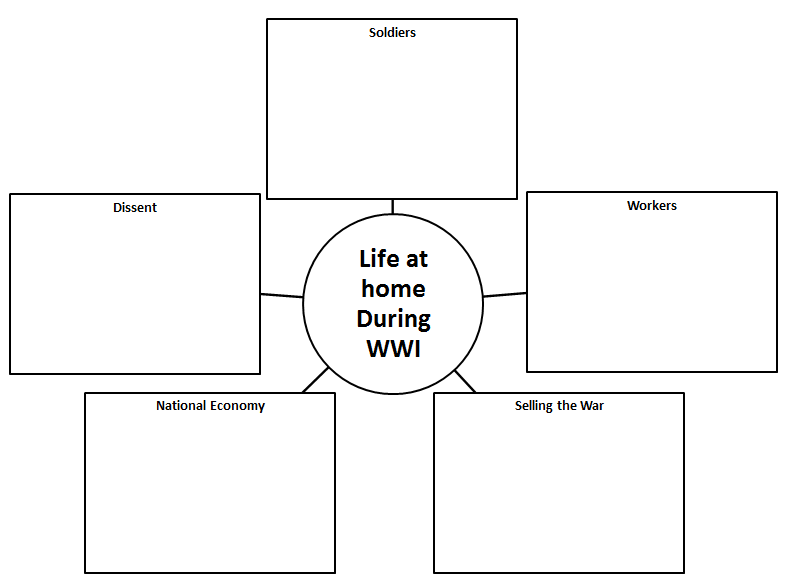 Central Question:  How did American life change at home during World War I?Write two sentences in response to the above question.___________________________________________________________________________________________________________________________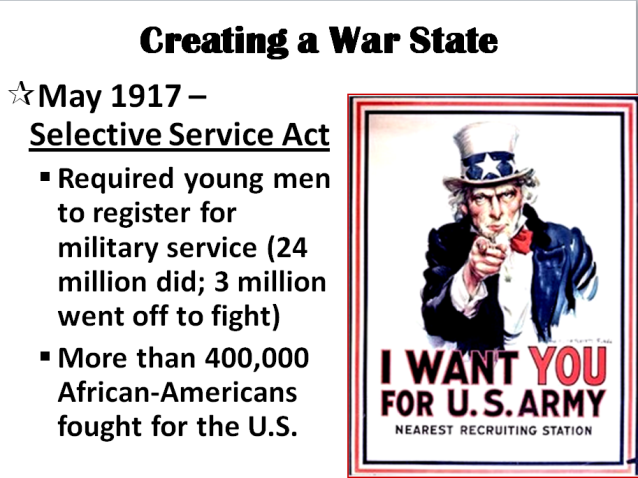 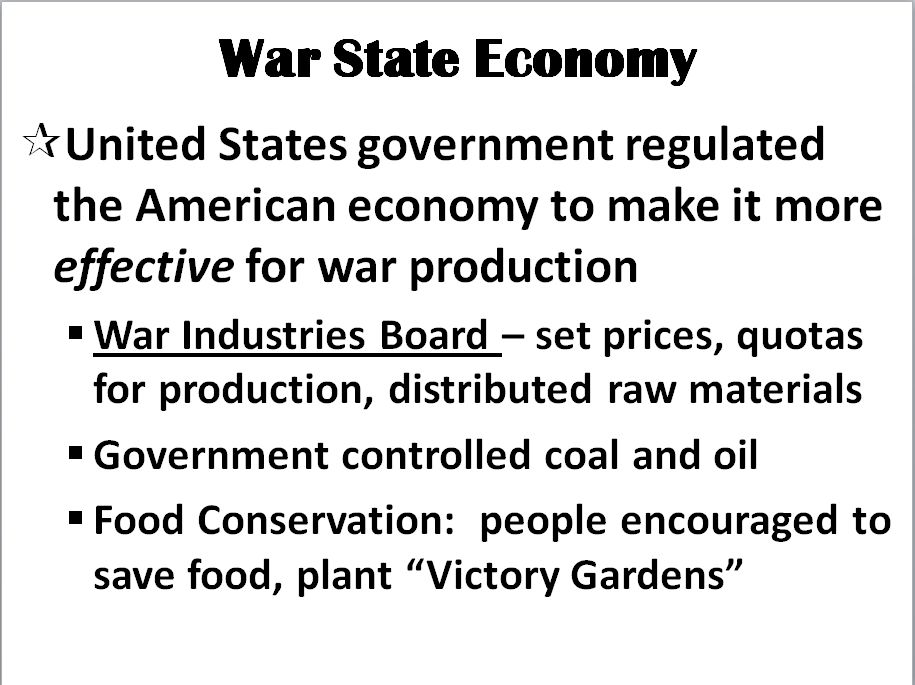 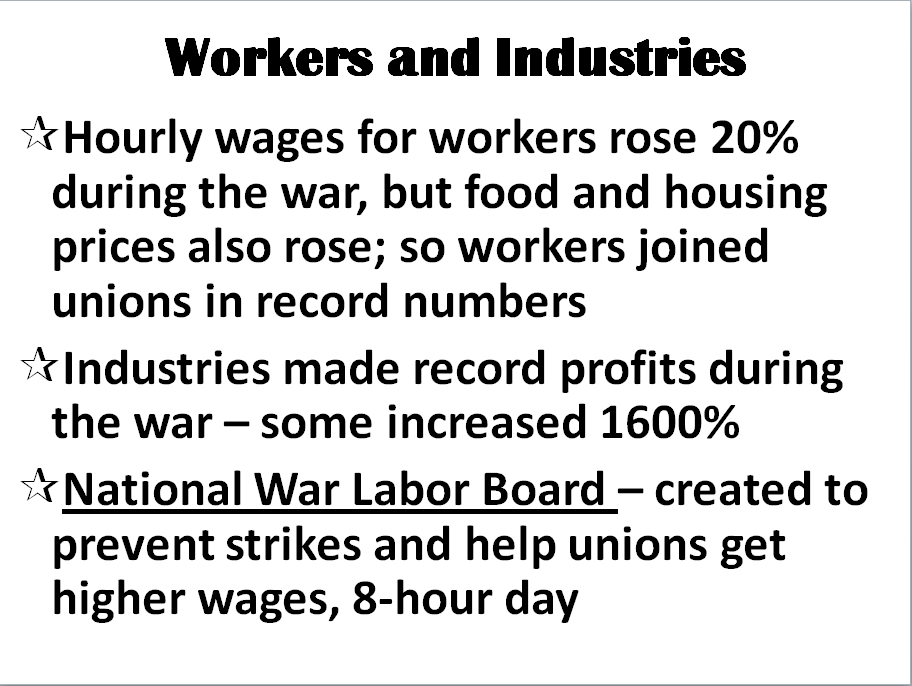 .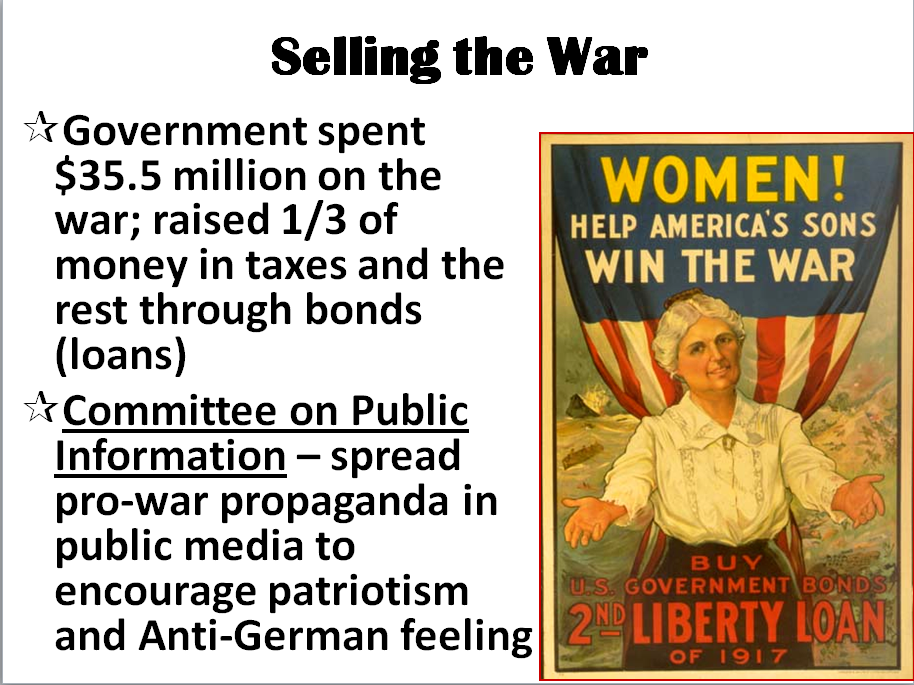 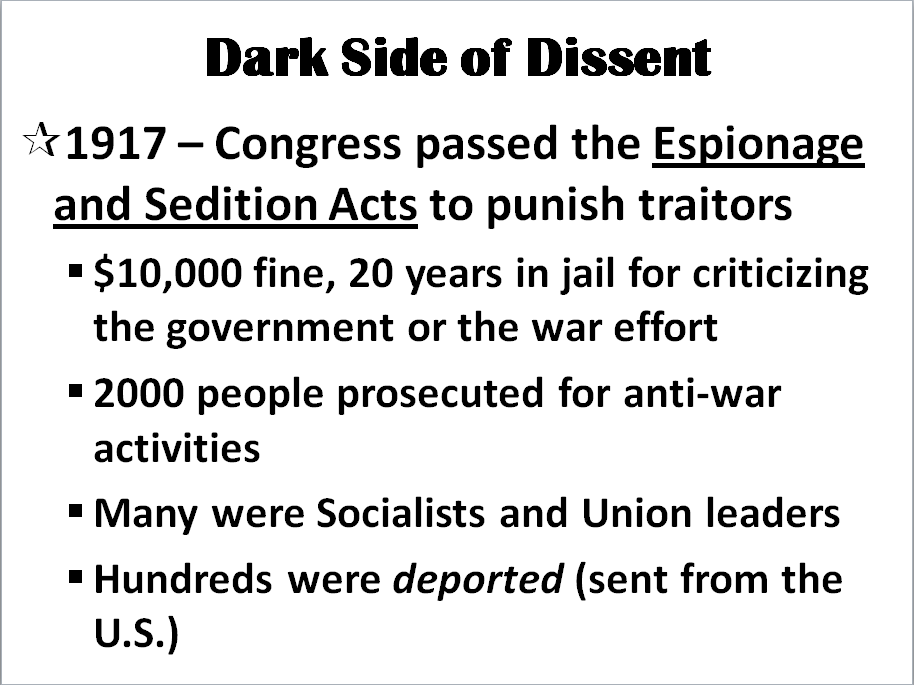 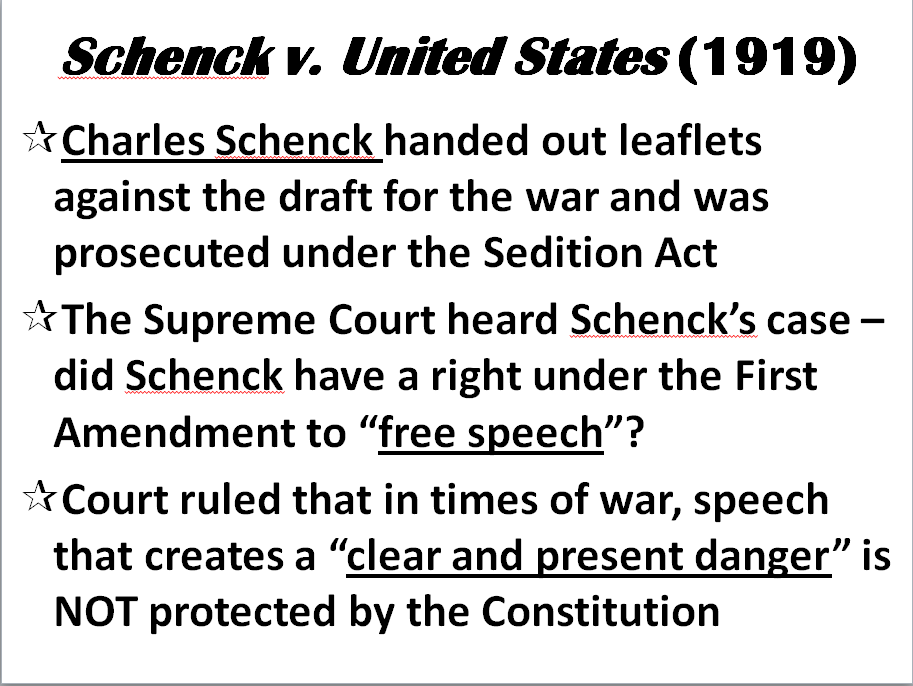 